                           Ministero della Salute                                                                                   ORGANISMO INDIPENDENTE VALUTAZIONE                                                                       Lungotevere Ripa, 1 - 00153 RomaScheda di sintesi sulla rilevazione degli OIV o organismi con funzioni analogheData di svolgimento della rilevazioneL’Organismo indipendente di valutazione del Ministero della Salute, con il supporto della Struttura tecnica permanente, ha effettuato un incontro di promozione ed approfondimento in data 13 marzo 2018 con il Responsabile della trasparenza, il Responsabile della pubblicazione dei dati, con l’Ufficio di Gabinetto e con l’Ufficio Legislativo nonché con i referenti dei Centri di responsabilità amministrativa ed ha svolto la rilevazione il 3 aprile 2018.Estensione della rilevazione (nel caso di amministrazioni con uffici periferici)Al fine di non gravare eccessivamente sull’attività quotidiana di tutti gli uffici periferici del Ministero della Salute che si articola in Uffici di sanità marittima, aerea e di frontiera (USMAF), in Servizi territoriali per l’assistenza sanitaria al personale navigante, marittimo e dell’Aviazione civile (SASN), in Posti di Ispezione Frontaliera (PIF) e in Uffici Veterinari per gli Adempimenti degli obblighi Comunitari (UVAC), l’Organismo ha provveduto ad effettuare la rilevazione con riferimento ai PIF e agli UVAC, ai sensi di quanto disposto dal paragrafo 2.1. della Delibera n. 141/2018. La verifica si è realizzata nel corso di apposito incontro direttamente con il Dirigente responsabile dell’ufficio che a livello centrale coordina gli UVAC-PIF e successivamente mediante riscontro sul sito della presenza dei dati oggetto di rilevazione. Procedure e modalità seguite per la rilevazione Come sopra accennato, l’Organismo, attraverso il supporto istruttorio della menzionata Struttura, ha provveduto all’effettuazione delle verifiche in relazione agli obblighi di trasparenza da monitorare, effettuando un incontro con il Responsabile della trasparenza, con il Responsabile della pubblicazione dei dati, con l’Ufficio di Gabinetto e l’Ufficio Legislativo nonché con i referenti dei Centri di responsabilità amministrativa. Successivamente, si è proceduto alla rilevazione sul sito istituzionale il 3 aprile 2018, interessando anche l’Ufficio 4 - Portale internet - della Direzione generale della comunicazione e delle relazioni istituzionali, responsabile del sito istituzionale del Ministero, per verificare la completezza, l’aggiornamento e l’apertura dei formati dei documenti pubblicati. Si è preso atto, altresì, di quanto indicato in tema di trasparenza nella relazione prevista all’art. 1, comma 14, della legge n. 190/2012 pubblicata  sul sito istituzionale. Quindi, sulla base di quanto acquisito a seguito dei suddetti incontri, della predetta relazione e della rilevazione svolta, si è compilata la griglia di attestazione.Aspetti critici riscontrati nel corso della rilevazioneNel corso della rilevazione non sono emersi aspetti critici Eventuale documentazione da allegareFirmato Prof. Marco Sepe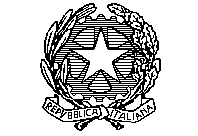 